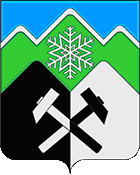 КЕМЕРОВСКАЯ ОБЛАСТЬ - КУЗБАССМУНИЦИПАЛЬНОЕ ОБРАЗОВАНИЕ «ТАШТАГОЛЬСКИЙ МУНИЦИПАЛЬНЫЙ РАЙОН»СОВЕТ НАРОДНЫХ ДЕПУТАТОВ ТАШТАГОЛЬСКОГО МУНИЦИПАЛЬНОГО РАЙОНА РЕШЕНИЕот «19» октября 2021 года № 202-ррПринято Советом народных депутатовТаштагольского муниципального районаот 19 октября 2021 года О внесении изменений в решение Совета народных депутатов Таштагольского муниципального района от 29.12.2020 №154-рр «О бюджете муниципального образования «Таштагольский муниципальный район» на 2021 и плановый период 2022 и 2023 годов»В соответствии с Бюджетным кодексом Российской Федерации, Федеральным законом от 06.10.2003 г. № 131-ФЗ «Об общих принципах организации местного самоуправления в Российской Федерации», руководствуясь уставом Таштагольского муниципального района, Совет народных депутатов Таштагольского  муниципального районаРЕШИЛ:1. Внести в решение Совета народных депутатов Таштагольского муниципального района от 29.12.2020 № 154-рр «О бюджете муниципального образования «Таштагольский муниципальный район»на 2021 и плановый период 2022 и 2023 годов» следующие изменения:1.1. Статью 1 изложить в следующей редакции:«Статья 1.Утвердить основные характеристики бюджета Таштагольского муниципального района на 2021 год:общий объем доходов бюджета Таштагольского муниципального района в сумме 3489469,09 тыс. рублей;общий объем расходов бюджета Таштагольского муниципального района в сумме 3525695,09 тыс. рублей;дефицит бюджета Таштагольского муниципального района в сумме 36226тыс. рублей, или 17,7процентов от объема доходов бюджета Таштагольского муниципального района на 2021 год без учета безвозмездных поступлений.Утвердить основные характеристики бюджета Таштагольского муниципального района на плановый период 2022 и 2023 годов:прогнозируемый общий объем доходов бюджета Таштагольского муниципального района на 2022 год в сумме 3026809,68тыс. рублей и на 2023 год в сумме 2826358,99тыс. рублей;общий объем расходов бюджета Таштагольского муниципального района на 2022 год в сумме 3026809,68тыс. рублей и на 2023 год в сумме 2826358,99 тыс. рублей;1.2 Абзац 2 статьи 6 изложить в следующей редакции:Утвердить общий объем бюджетных ассигнований, направляемых на реализацию публичных нормативных обязательств:на 2021 год 47139,9 тыс. рублей, в том числе за счет местного бюджета 15068,17 тыс. рублей;на 2022 год 31763,43 тыс. рублей, в том числе за счет местного бюджета 1950,00тыс. рублей;на 2023 год 31840,43 тыс. рублей, в том числе за счет местного бюджета 1950,00  тыс. рублей.1.3 Абзацы 1,2,6,7 статьи 10 изложить в следующей редакции:«Утвердить общий объем межбюджетных трансфертов, получаемых из областного бюджета, на 2021 год в сумме2754193,39 тыс. рублей, на 2022 год в сумме 2566438,58 тыс. рублей, на 2023 год в сумме 2376070,99тыс. рублей.Утвердить общий объем межбюджетных трансфертов, предоставляемых бюджетам муниципальных образований Таштагольского муниципального района на 2021 год в сумме136357,6тыс. рублей, 2022 год в сумме 86956,70 тыс. рублей, на 2023 год в сумме 31948,50 тыс. рублей.Утвердить общий объем иных межбюджетных трансфертов бюджетам поселений на 2021 год в сумме 109135,50тыс. рублей,2022 год в сумме 54500 тыс. рублей, на 2023 год в сумме 500 тыс. рублей, согласно приложению 12 к настоящему решению.Утвердить общий объем межбюджетных трансфертов, получаемых из бюджета поселений на 2021 год в сумме 119070,00 тыс. рублей, на 2022 год в сумме 95607,00 тыс. рублей, на 2023 год в сумме 96660,00 тыс. рублей».2.Приложение № 2изложить в новой редакции, согласно Приложению №1 настоящего решения;Приложение № 4 изложить в новой редакции, согласно Приложению № 2 настоящего решения;Приложение № 5изложить в новой редакции, согласно Приложению № 3 настоящего решения;Приложение № 7изложить в новой редакции, согласно Приложению № 4 настоящего решения;Приложение № 8изложить в новой редакции, согласно Приложению № 5 настоящего решения;Приложение № 9изложить в новой редакции, согласно Приложению № 6 настоящего решения;Приложение № 12изложить в новой редакции, согласно Приложению № 7 настоящего решения;3.Настоящее решение опубликовать в газете «Красная Шория», разместить на официальном сайте Совета народных депутатов Таштагольского муниципального района в информационно-телекоммуникационной сети «Интернет».4. Настоящее решение вступает в силу с момента его официального опубликования.Председатель Совета народных депутатовТаштагольского муниципального района                            И.Г. АзаренокГлава Таштагольскогомуниципального района                                                         В.Н. Макута